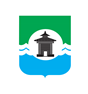 Российская ФедерацияИркутская областьМуниципальное образование «Братский район»Контрольно-счетный орган     ул. Комсомольская, д. 28 «а», г.Братск, Иркутская область, тел./факс  8(3953) 411126  ЗАКЛЮЧЕНИЕ №32по результатам внешней проверки годового отчета об исполнении бюджета Тангуйского сельского поселения за 2022 годг. Братск 	 «28» апреля 2023 годаНастоящее заключение подготовлено Контрольно-счетным органом муниципального образования «Братский район» (далее – КСО Братского района) по результатам внешней проверки годового отчета об исполнении бюджета Тангуйского сельского поселения
за 2022 год, проведенной на основании Соглашения №9 «О передаче полномочий по осуществлению внешнего муниципального финансового контроля» от 29.01.2021 года.Внешняя проверка проведена в рамках полномочий КСО Братского района, установленных:Федеральным законом от 07.02.2011 №6-ФЗ «Об общих принципах организации и деятельности контрольно-счетных органов субъектов Российской Федерации и муниципальных образований»;Положением о контрольно – счетном органе  муниципального образования «Братский район», утвержденным Решением Думы Братского района от 24.11.2021 №240;положениями ст.157., 264.4. Бюджетного кодекса Российской Федерации (далее – БК РФ).Основание для проведения проверки: пункт 2.7. Плана деятельности КСО Братского района на 2023 год.Цель внешней проверки: установление полноты и достоверности отражения показателей годовой бюджетной отчетности сельского поселения за отчетный финансовый год, ее соответствия требованиям нормативных правовых актов.Объект внешней проверки: Администрация Тангуйского сельского поселения.Предмет внешней проверки: годовой отчет об исполнении бюджета Тангуйского сельского поселения за 2022 год; иная бюджетная отчетность, сформированная в соответствии с требованиями Инструкции о порядке составления и предоставления годовой, квартальной и месячной отчетности об исполнении бюджетов бюджетной системы Российской Федерации, утвержденной приказом Минфина России от 28.12.2010 года №191н (далее – Инструкция №191н); бюджетная отчетность главных администраторов средств местного бюджета за 2022 год (отдельные формы).Вопросы внешней проверки: анализ бюджетной отчетности на соответствие требованиям нормативных правовых актов в части ее состава, содержания и срока представления для проведения внешней проверки; анализ достоверности показателей бюджетной отчетности, оценка взаимосвязанных показателей консолидируемым позициям форм бюджетной отчетности; оценка достоверного представления о финансовом положении сельского поселения на основании данных бухгалтерской отчетности.Объем средств бюджета, проверенных при проведении экспертно-аналитического мероприятия: по доходам – 71 224,1 тыс. руб., по расходам –
71 696,7 тыс. руб.В соответствии с Законом Иркутской области от 02.12.2004 №76-оз «О статусе и границах муниципальных образований Братского района Иркутской области» Тангуйское муниципальное образование образовано на территории Братского района Иркутской области и наделено статусом сельского поселения. В состав территории Тангуйского муниципального образования входят деревня Бада, деревня Воробьево, деревня Худобок, село Александровка, село Зарбь, село Тангуй.Структуру органов местного самоуправления составляют: глава муниципального образования; Дума муниципального образования; администрация муниципального образования.Ответственными должностными лицами за подготовку и представление бюджетной отчетности за 2022 год являются глава Тангуйского муниципального образования – О.М.Башкова, главный бухгалтер – Н.Н.Сарапулова.РЕЗУЛЬТАТЫ ВНЕШНЕЙ ПРОВЕРКИОбщие положенияОтчет об исполнении местного бюджета для подготовки заключения на него поступил в КСО Братского района в сроки, установленные пунктом 3. статьи 264.4. БК РФ.Для проведения внешней проверки годового отчета об исполнении бюджета Тангуйского сельского поселения за 2022 год были предоставлены следующие документы:бюджетная отчетность, согласно пункту 3 статьи 264.1 Бюджетного кодекса Российской Федерации:отчет об исполнении бюджета;баланс исполнения бюджета;отчет о финансовых результатах деятельности;отчет о движении денежных средств;пояснительная записка.проект решения Думы Тангуйского сельского поселения «Об исполнении бюджета Тангуйского сельского поселения за 2022 год» с указанием общего объема доходов, расходов и дефицита (профицита) бюджета;исполнение доходов бюджета сельского поселения по кодам классификации доходов бюджета;исполнение расходов бюджета сельского поселения по ведомственной структуре расходов;исполнение расходов бюджета сельского поселения по разделам и подразделам классификации расходов бюджетов;исполнение источников финансирования дефицита бюджета сельского поселения по кодам классификации источников финансирования дефицитов бюджетов;отчет об использовании средств муниципального дорожного фонда;отчет об использовании бюджетных ассигнований на реализацию муниципальных программ.Изменение плановых показателей бюджетаБюджет Тангуйского муниципального образования утвержден решением Думы Тангуйского МО от 30.12.2021 года №182 «О бюджете Тангуйского сельского поселения на 2022 год и на плановый период 2023 и 2024 годов» (далее – Решение о бюджете от 30.12.2021 №182):по доходам в сумме 46 468,8 тыс. руб., в том числе налоговые и неналоговые доходы в сумме 8 537,8 тыс. руб., безвозмездные поступления в сумме 37 931,0 тыс. руб., из них из бюджета Братского района на выравнивание бюджетной обеспеченности – 35 585,7 тыс. руб., из областного бюджета – 2 220,0 тыс. руб., иные межбюджетные трансферты – 125,3 тыс. руб.;по расходам в сумме 46 784,8 тыс. руб.;размер дефицита в сумме 316,0 тыс. руб., или 3,7% утвержденного общего годового объема доходов бюджета поселения без учета утвержденного объема безвозмездных поступлений.Основные характеристики местного бюджета на 2022 год неоднократно изменялись. В течение года в Решение о бюджете от 30.12.2021 №182 десять раз вносились изменения:решение Думы Тангуйского МО от 21.02.2022 №188 «О внесении изменений и дополнений в решение Думы Тангуйского муниципального образования
от 30 декабря 2021 года №182 «О бюджете Тангуйского сельского поселения на 2022 год и на плановый период 2023 и 2024 годов»;решение Думы Тангуйского МО от 25.04.2022 №189 «О внесении изменений и дополнений в решение Думы Тангуйского муниципального образования
от 30 декабря 2021 года №182 «О бюджете Тангуйского сельского поселения на 2022 год и на плановый период 2023 и 2024 годов»;решение Думы Тангуйского МО от 04.05.2022 №191 «О внесении изменений и дополнений в решение Думы Тангуйского муниципального образования
от 30 декабря 2021 года №182 «О бюджете Тангуйского сельского поселения на 2022 год и на плановый период 2023 и 2024 годов»;решение Думы Тангуйского МО от 31.05.2022 №197 «О внесении изменений и дополнений в решение Думы Тангуйского муниципального образования
от 30 декабря 2021 года №182 «О бюджете Тангуйского сельского поселения на 2022 год и на плановый период 2023 и 2024 годов»;решение Думы Тангуйского МО от 30.06.2022 №203 «О внесении изменений и дополнений в решение Думы Тангуйского муниципального образования
от 30 декабря 2021 года №182 «О бюджете Тангуйского сельского поселения на 2022 год и на плановый период 2023 и 2024 годов»;решение Думы Тангуйского МО от 26.08.2022 №205 «О внесении изменений и дополнений в решение Думы Тангуйского муниципального образования
от 30 декабря 2021 года №182 «О бюджете Тангуйского сельского поселения на 2022 год и на плановый период 2023 и 2024 годов»;решение Думы Тангуйского МО от 05.09.2022 №206 «О внесении изменений и дополнений в решение Думы Тангуйского муниципального образования
от 30 декабря 2021 года №182 «О бюджете Тангуйского сельского поселения на 2022 год и на плановый период 2023 и 2024 годов»;решение Думы Тангуйского МО от 30.09.2022 №5 «О внесении изменений и дополнений в решение Думы Тангуйского муниципального образования
от 30 декабря 2021 года №182 «О бюджете Тангуйского сельского поселения на 2022 год и на плановый период 2023 и 2024 годов»;решение Думы Тангуйского МО от 05.12.2022 №11 «О внесении изменений и дополнений в решение Думы Тангуйского муниципального образования
от 30 декабря 2021 года №182 «О бюджете Тангуйского сельского поселения на 2022 год и на плановый период 2023 и 2024 годов»;решение Думы Тангуйского МО от 30.12.2022 №22 «О внесении изменений и дополнений в решение Думы Тангуйского муниципального образования
от 30 декабря 2021 года №182 «О бюджете Тангуйского сельского поселения на 2022 год и на плановый период 2023 и 2024 годов» (далее – Решение о бюджете от 30.12.2022 №22).Решением о бюджете от 30.12.2022 №22 утверждены основные характеристики бюджета:по доходам в сумме 70 837,8 тыс. руб., в том числе налоговые и неналоговые доходы в сумме 8 283,6 тыс. руб., безвозмездные поступления в сумме 62 554,2 тыс. руб., из них объем межбюджетных трансфертов из областного бюджета – 2 569,3 тыс. руб., из бюджета Братского района – 59 984,9 тыс. руб.;по расходам в сумме 71 792,9 тыс. руб.;размер дефицита в сумме 955,1 тыс. руб., или 11,5% утвержденного общего годового объема доходов бюджета поселения без учета утвержденного объема безвозмездных поступлений. С учетом снижения остатков средств на счетах по учету средств бюджета поселения размер  дефицита бюджета составит 300,0 тыс. руб. или 3,6% утвержденного общего годового объема доходов бюджета поселения без учета утвержденного объема безвозмездных поступлений.Анализ изменения плановых показателей основных характеристик бюджета, согласно принятым в истекшем году решениям Думы Тангуйского муниципального образования, по внесению изменений в Решение о бюджете от 30.12.2021 №182, а также исполнение местного бюджета за 2022 год представлено в Таблице №1.Таблица №1, тыс. руб.Исполнение бюджета по доходамИсточниками формирования доходной части местного бюджета являются налоговые и неналоговые доходы, безвозмездные поступления от других бюджетов бюджетной системы Российской Федерации.Анализ исполнения бюджета по доходам в разрезе налоговых, неналоговых доходов и безвозмездных поступлений отражен в Таблице №2.Таблица №2, тыс. руб.Таким образом, в структуре доходной части бюджета поселения налоговые и неналоговые доходы в отчетный период составили 12,2%, безвозмездные поступления – 87,8%.Исполнение бюджета по доходам за 2022 год составило 100,5% или 71 224,1 тыс. руб.Основными собственными доходными источниками являются налог на доходы физических лиц, акцизы по подакцизным товарам, налоги на имущество:удельный вес налога на доходы физических лиц в собственных доходах составляет 18,2%, при плане 1 601,6 тыс. руб., получено 1 577,5 тыс. руб., исполнение 98,5%;удельный вес налога на акцизы по подакцизным товарам в собственных доходах составляет 54,9%, при плане 4 390,0 тыс. руб., получено 4 759,6 тыс. руб., исполнение 108,4%;удельный вес налога на имущество в собственных доходах составляет 19,2%, при плане 1 623,7 тыс. руб., получено 1 666,7 тыс. руб., исполнение 102,6%, в том числе:налог на имущество физических лиц при плане 858,6 тыс. руб., получено
894,50 тыс. руб., исполнение 104,2%;земельный налог при плане 765,1 тыс. руб., получено 772,2 тыс. руб., исполнение 100,9%;доходы от сбора государственной пошлины в структуре собственных доходов составляет 0,3%, при плане 27,8 тыс. руб., поступило 27,8 тыс. руб., план выполнен на 100%;доходы от оказания платных услуг и от использования имущества в муниципальной собственности в структуре собственных доходов составляет 1,7%, при плане 143,5 тыс. руб., поступило 148,2 тыс. руб., план выполнен на 103,3%.Уточненный план по безвозмездным поступлениям выполнен на 100,0%: при плане 62 554,2 тыс. руб., исполнено 62 554,2 тыс. руб.Исполнение в разрезе безвозмездных поступлений в 2022 году отражено
в Таблице №3.Таблица №3, тыс. руб.Данные по объемам поступивших субсидий, субвенций, дотаций, иных межбюджетных трансфертов на 01.01.2023 года подтверждены показателями по соответствующим строкам Справки по консолидируемым расчетам (ф.0503125).Исполнение бюджета по расходамРешением о бюджете от 30.12.2022 №22 расходы на 2022 год утверждены в сумме 71 792,9 тыс. руб. Исполнены на 01.01.2023 в сумме 71 696,7 тыс. руб., или 99,9% от бюджетных назначений. Исполнение расходной части местного бюджета за 2022 год в разрезе разделов бюджетной классификации представлено в Таблице №4.Таблица №4, тыс. руб.Как видно из таблицы, стопроцентное исполнение утвержденных бюджетных ассигнований установлено по всем разделам, за исключением разделов:- 1100 «Физическая культура и спорт» - 719,5 тыс. руб. – 99,9%;- 0400 «Национальная экономика» - 4 492,7 тыс. руб. – 98,2%.Пунктом 1. статьи 81. БК РФ установлено, что в расходной части бюджетов всех уровней бюджетной системы Российской Федерации предусматривается создание резервных фондов местных администраций. В решении о бюджете от 30.12.2022  №22 создание резервных фондов не предусмотрено.Исполнение за 2022 год по отношению к 2021 году увеличилось по разделам:01 «Общегосударственные вопросы» на 299,2 тыс. руб. или на 1,9%;02 «Национальная оборона» на 42,4 тыс. руб. или 10,3% – по расходам на мобилизационную и вневойсковую подготовку;03 «Национальная безопасность и правоохранительная деятельность» на 1 663,3 тыс. руб. или 46,1%;08 «Культура, кинематография» на 16 547,6 тыс. руб. или 79,3%;10» Социальная политика» на 10,0 тыс. руб. или 200,0% - по расходам социальное обеспечение населения;11 «Физическая культура и спорт» на 290,4 тыс. руб. или 67,6% - по расходам на другие вопросы в области физической культуры и спорта;13 «Обслуживание государственного (муниципального) долга» на 1,0 тыс. руб. или 100%.Исполнение в 2022 году по отношению к 2021 году уменьшилось по подразделам:04 «Национальная экономика» на 48 336,3 тыс. руб. или на 91,4%;0106 «Обеспечение деятельности финансовых, налоговых и таможенных органов и органов финансового (финансово-бюджетного) надзора» на 3,4 тыс. руб. или на 1,1%;0500 «Жилищно-коммунальное хозяйство» на 1 961,0 тыс. руб. или на 20,4%.Информация расходной части по видам расходов (КВР) в муниципальном образовании представлена в Таблице №5.Таблица №5, тыс. руб.Установлено, что в общей структуре расходов наибольший удельный вес составили  расходы:на закупку товаров, работ и услуг для обеспечения государственных (муниципальных) нужд – 55,5%;на выплату заработной платы с начислениями на нее – 41,5%.Наименьший: социальное обеспечение и иные выплаты населению – 0,0%, межбюджетные трансферты – 0,8% и иные бюджетные ассигнования – 2,2%. По сравнению с 2021 годом, в целом расходы Тангуйского муниципального образования за 2022 год уменьшились на 30,6% – с 103 236,4 тыс. руб. до 71 696,7 тыс. руб.Исполнение программной части бюджетаРасходы бюджета на реализацию муниципальных программ в 2022 году выразились в сумме 70 013,2 тыс. руб. и составили 97,7% от общего объема расходов сельского поселения. Установлен процент исполнения программных расходов – 99,9% к плановым показателям. В разрезе муниципальных программ финансовые ресурсы бюджета распределились следующим образом:Таблица №5, тыс. руб.Из таблицы видно, что из 6 утвержденных муниципальных программ в полном объеме исполнены: «Муниципальные финансы муниципального образования» - 100,0%;«Развитие объектов коммунальной инфраструктуры» - 100,0%;«Культура» - 100,0%;«Пожарная безопасность, предупреждение и ликвидация чрезвычайных ситуаций в сельских поселениях» - 100,0%.По всем программам установлены высокие результаты по исполнению от плановых назначений, наименьший процент исполнения установлен по программе «Развитие дорожного хозяйства в муниципальном образовании» - 98,2%. Из-за остатков неиспользованных бюджетных ассигнований в общей сумме
96,2 тыс. руб., процент исполнения по программам от утвержденных бюджетных назначений составил 99,9%. Статьей 179.4. БК РФ дорожный фонд определен как часть средств бюджета, подлежащая использованию в целях финансового обеспечения дорожной деятельности в отношении автомобильных дорог общего пользования, а также капитального ремонта и ремонта дворовых территорий многоквартирных домов, проездов к дворовым территориям многоквартирных домов населенных пунктов. К дорожным фондам отнесены Федеральный дорожный фонд, дорожные фонды субъектов Российской Федерации и муниципальные дорожные фонды.Бюджетные ассигнования муниципального дорожного фонда, не использованные в текущем финансовом году, направляются на увеличение бюджетных ассигнований муниципального дорожного фонда в очередном финансовом году.С учетом остатка на первое число отчетного финансового года согласно ф.№1-ФД «Сведения об использовании средств Федерального дорожного фонда, дорожных фондов субъектов РФ, муниципальных дорожных фондов», остаток бюджетных ассигнований дорожного фонда поселения на 01.01.2023 года составил 717,4 тыс. руб.Наибольший удельный вес в общей сумме фактических расходов за 2022 год установлен по программам «Культура, кинематография» 52,2% или 37 410,9 тыс. руб., «Общегосударственные вопросы» 21,9% или 15 685,8 тыс. руб., «Жилищно-коммунальное хозяйство» 10,7% или 7 644,6 тыс. руб. Наименьший удельный вес сложился по программе «Социальная политика» 0,02% или 20,0 тыс. руб.Согласно требованиям пункта. 3. статьи 179. БК РФ по каждой муниципальной программе ежегодно проводится оценка эффективности ее реализации. Порядок проведения указанной оценки и ее критерии устанавливаются местной администрацией муниципального образования.По результатам указанной оценки местной администрацией муниципального образования может быть принято решение о необходимости прекращения или об изменении, начиная с очередного финансового года, ранее утвержденной муниципальной программы, в том числе необходимости изменения объема бюджетных ассигнований на финансовое обеспечение реализации муниципальной программы.Непрограммных расходов в 2022 году исполнено 1 683,5 тыс. руб. или 2,3% от общей суммы расходов.Информация по непрограммным расходам представлена в Таблице №6.Таблица №6, тыс. руб.Результат исполнения бюджетаРешением о бюджете от 30.12.2021 №182 размер дефицита установлен в сумме
316,0 тыс. руб., или 3,7% утвержденного общего годового объема доходов поселения без учета утвержденного объема безвозмездных поступлений. Источником внутреннего финансирования дефицита бюджета было предусмотрено получение и погашение кредитов от кредитных организаций: получение – 363,0 тыс. руб., погашение – 47,0 тыс. руб.Решением о бюджете от 30.12.2022 №22 размер дефицита бюджета поселения утвержден в сумме 955,1 тыс. руб., или 11,5%. Источники внутреннего финансирования дефицита бюджета: изменение остатков средств на счетах по учету средств бюджета в сумме 472,6 тыс. руб. (увеличение – минус 71 224,1 тыс. руб., уменьшение – 71 696,7 тыс. руб.).По результатам исполнения местного бюджета за 2022 год по состоянию на 01.01.2023 доходная часть бюджета поселения исполнена на 100,5% от плановых назначений, расходная на 99,9%, по итогам года сложился дефицит бюджета поселения.Источники внутреннего финансирования дефицита бюджета Тангуйского сельского поселения в 2022 году составили  472,6 тыс. руб., при плановом показателе 955,1 тыс. руб. (в том числе изменение остатков средств на счетах по учету средств бюджета 665,1 тыс. руб.).Состояние муниципального долгаПо отчетным данным в 2022 году Тангуйским муниципальным образованием муниципальные заимствования не осуществлялись, муниципальные гарантии не выдавались, получение кредитов от других бюджетов бюджетной системы Российской Федерации не осуществлялись.Оформление годовой бюджетной отчетностиГодовая отчетность предоставляется в соответствии с Приказом Минфина России
от 28.12.2010 №191н «Об утверждении Инструкции о порядке составления и представления годовой, квартальной и месячной отчетности об исполнении бюджетов бюджетной системы Российской Федерации».В КСО Братского района  годовой отчет об исполнении бюджета Тангуйского муниципального образования поступил в срок, установленный пунктом 3. статьи 264.4. БК РФ.В составе отчета, для установления полноты и достоверности отражения показателей годовой бюджетной отчетности, оформления форм, Таблиц и пояснительной записки к годовой отчетности, предоставлены следующие формы:«Баланс исполнения бюджета» (ф.ф.0503130);«Справка по консолидируемым расчетам» (ф.0503125);Отчет о бюджетных обязательствах (ф.0503128);«Справка по заключению счетов бюджетного учета отчетного финансового года» (ф. 0503110); «Баланс по поступлениям и выбытиям бюджетных средств» (ф.0503140);«Отчет об исполнении бюджета» (ф.0503317);«Отчет о финансовых результатах деятельности» (ф.0503321);«Отчет о движении денежных средств» (ф.0503323)«Отчет об использовании межбюджетных трансфертов» (ф.0503324);«Сведениях по дебиторской и кредиторской задолженности» (ф. 0503369);«Сведения об остатках денежных средств на счетах получателя бюджетных средств» (ф. 0503378);«Сведения об использовании средств Федерального дорожного фонда, дорожных фондов субъектов Российской Федерации, муниципальных дорожных фондов»
(ф.№1-ФД);«Пояснительная записка» (ф.0503160) в составе:«Сведения об исполнении мероприятий в рамках целевых программ» (ф. 0503166);«Сведения об изменении остатков валюты баланса» (ф.0503173);«Сведения о принятых и неисполненных обязательствах получателя бюджетных средств» (ф.0503175);Сведения об исполнении судебных решений по денежным обязательствам бюджета» (ф.0503296).Проверка соответствия годовой бюджетной отчетностиПри проверке соответствия и оформления представленных форм требованиям Инструкции №191н установлено следующее:Показатели неисполненных бюджетных и денежных обязательств ф.0503128 «Отчет о принятых бюджетных обязательствах» (гр.11 и гр.12) не соответствуют данным разделов 1. «Сведения о неисполненных бюджетных обязательствах» и 2. «Сведения о неисполненных денежных обязательствах» формы 0503175, требуется пояснение.Иные несоответствия показателей при выборочной проверке контрольных соотношений между показателями отдельных форм бюджетной отчетности не установлены. Нет возможности сверить идентичность взаимосвязанных показателей форм 0503130 «Баланс исполнения бюджета» и 0503121 «Отчет о финансовых результатах деятельности», 0503123 «Отчет о движении денежных средств» и 0503127 «Отчет об исполнении бюджета» в связи с отсутствием  ф.0503121 «Отчет о финансовых результатах деятельности», ф.0503123 «Отчет о движении денежных средств» и ф.0503127 «Отчет об исполнении бюджета».В графе 8 ф.0503128 «Отчет о принятых бюджетных обязательствах» не отражены суммы принятых бюджетных обязательств с применением конкурентных способов. Учреждениями не ведется учет по санкционированию расходов при определении поставщиков (подрядчиков, исполнителей) через закупки с использованием конкурентных способов, не ведется учет сумм экономии, полученной при осуществлении закупки при определении поставщика (раздел 4 «Сведения об экономии при заключении государственных (муниципальных) контрактов с применением конкурентных способов» формы 0503175).Ф.0503160 «Пояснительная записка» заполнена в разрезе 4 разделов, при этом согласно п. 152. Инструкции №191н ф.0503160 составляется в разрезе 5 разделов: в разделе 3 «Анализ отчета об исполнении бюджета субъектом бюджетной отчетности» не представлена Таблица №3 «Сведения об исполнении текстовых статей закона (решения) о бюджете»;раздел 4 «Анализ показателей бухгалтерской отчетности субъекта бюджетной отчетности» содержит сведения о размерах дебиторской и кредиторской задолженности, в том числе сведения об увеличении дебиторской задолженности, при этом, в нарушение п.52 Инструкции №191н, не содержит информацию о причинах увеличения дебиторской задолженности по состоянию на отчетную дату в сравнении с данными за аналогичный отчетный период прошлого финансового года. С учетом изменений, внесенных в Инструкцию №191н Приказом Минфина России от 09.12.2022 N 186н «О внесении изменений в приказ Министерства финансов Российской Федерации от 28 декабря 2010 г. N 191н «Об утверждении Инструкции о порядке составления и представления годовой, квартальной и месячной отчетности об исполнении бюджетов бюджетной системы Российской Федерации» в текстовой части раздела 4 необходимо раскрыть сведения о показателях по сегментам за отчетный год дополнительно к тем данным, которые указаны в форме 0503169, в этом же разделе детализируется  информация об исправленных ошибках прошлых лет;раздел 5 «Прочие вопросы деятельности субъекта бюджетной отчетности» в составе ф.0503160 «Пояснительная записка» отсутствует. Основные сведения, подлежащие отражению в разделе 5, в нарушение п. 152. Инструкции №191н, отражены в разделе 4. В текстовой части указано, что по результатам инвентаризации, проведенной в целях подтверждения показателей годовой бюджетной отчетности, выявлены расхождения, при этом, в нарушение  п. 158 Инструкции N 191н, Таблица №6 «Сведения о проведении инвентаризации» не представлена.В составе ф.0503160 «Пояснительная записка» не представлены следующие формы:ф.0503168 «Сведения о движении нефинансовых активов»;ф.0503169 «Сведения по дебиторской и кредиторской задолженности».В составе отчета не представлены формы:ф.0503121 «Отчет о финансовых результатах деятельности»;ф.0503123 «Отчет о движении денежных средств»;ф.0503127 «Отчет об исполнении бюджета».Форма федерального статистического наблюдения N 1-ФД «Сведения об использовании средств Федерального дорожного фонда, дорожных фондов субъектов Российской Федерации, муниципальных дорожных фондов», утвержденная Приказом Росстата от 15.06.2012 N 346, заполнена некорректно (в разделе 1 строке 23 «Остатки бюджетных ассигнований дорожных фондов, не использованные в отчетном финансовом году» должны быть отражены остатки 2023 года в сумме 717,4 тыс. руб., а не размер остатков бюджетных ассигнований 2022 года в сумме 457,5 тыс. руб.).ВЫВОДЫЗаключение подготовлено КСО Братского района по результатам внешней проверки годового отчета об исполнении бюджета Тангуйского муниципального образования за 2022 год, проведенной на основании ст. 264.4. БК РФ и Соглашения №9
«О передаче полномочий по осуществлению внешнего муниципального финансового контроля» от 29.12.2021 года.Отчет представлен в КСО Братского района в сроки, установленные бюджетным законодательством, Положением о бюджетном процессе в Тангуйском муниципальном образовании.В течение 2022 года решениями представительного органа муниципального образования в параметры местного бюджета десять раз вносились изменения. Согласно
ст. 184.1. БК РФ проект решения об исполнении бюджета содержит основные характеристики бюджета, к которым относятся общий объем доходов бюджета, общий объем расходов, дефицит (профицит) бюджета.Фактическое исполнение бюджета составило:по доходам – 71 224,1 тыс. руб. (100,5% от запланированного поступления).Из общей суммы доходов бюджета поселения налоговые и неналоговые составили 12,2%, безвозмездные поступления – 87,8%, что говорит о высокой степени зависимости бюджета от поступлений из областного и районного бюджета;по расходам – 71 696,7 тыс. руб. (99,9% от плана).Основную долю расходов местного бюджета составили расходы по программам «Культура, кинематография» 52,2%, «Общегосударственные вопросы» 21,9%, «Жилищно-коммунальное хозяйство» 10,7%. Общий объем средств, направленный на реализацию программ, составил 97,7%. Анализ использования бюджетных ассигнований дорожного фонда Тангуйского муниципального образования в 2022 году показал – средства дорожного фонда израсходованы в сумме 4 492,7 тыс. руб. Остаток бюджетных ассигнований дорожного фонда по состоянию на 01.01.2023 составил 717,4 тыс. руб.- дефицит бюджета составил 472,6 тыс. руб.В ходе проведения экспертно-аналитического мероприятия по оценке полноты и достоверности отражения показателей годовой бюджетной отчетности, оформления форм, таблиц и пояснительной записки к годовой отчетности, соответствия взаимосвязанных показателей отчетов, установлено:отчетность составлена нарастающим итогом с начала года, числовые показатели отражены в рублях с точностью до второго десятичного знака после запятой
(п.9. Инструкции №191н);показатели неисполненных бюджетных и денежных обязательств ф.0503128 «Отчет о принятых бюджетных обязательствах» (гр.11 и гр.12) не соответствуют данным разделов 1. «Сведения о неисполненных бюджетных обязательствах» и 2. «Сведения о неисполненных денежных обязательствах» формы 0503175, требуется пояснение. Иные несоответствия показателей при выборочной проверке контрольных соотношений между показателями отдельных форм бюджетной отчетности не установлены; бюджетная отчетность по полноте предоставленных форм не соответствует требованиям п.п.11.1., 1.2 Инструкции №191н. Не представлены ф.0503121 «Отчет о финансовых результатах деятельности», ф.0503123 «Отчет о движении денежных средств», ф.0503127 «Отчет об исполнении бюджета»;в нарушение п.152. Инструкции №191н структура ф.0503160 «Пояснительная записка» составлена в разрезе четырех разделов, отсутствуют ф.0503168 «Сведения о движении нефинансовых активов», ф.0503169 «Сведения по дебиторской и кредиторской задолженности»; в нарушение п.155. Инструкции №191н в составе ф.0503160 не представлена Таблица №3 «Сведения об исполнении текстовых статей закона (решения) о бюджете»; в нарушение п.52 Инструкции №191н раздел 4 «Анализ показателей бухгалтерской отчетности субъекта бюджетной отчетности» ф.0503160 не содержит информацию о причинах увеличения дебиторской задолженности по состоянию на отчетную дату в сравнении с данными за аналогичный отчетный период прошлого финансового года;в нарушение  п. 158 Инструкции N 191н в составе ф.0503160 не представлена Таблица №6 «Сведения о проведении инвентаризации», несмотря на то, что по результатам инвентаризации, проведенной в целях подтверждения показателей годовой бюджетной отчетности, выявлены расхождения;анализ ф.0503128, ф.0503175 показал, что поселением не ведется учет по санкционированию расходов при определении поставщиков (подрядчиков, исполнителей) через закупки с использованием конкурентных способов.Годовая бюджетная отчетность Тангуйского сельского поселения за 2022 год составлена с недостатками, выразившимися в несоблюдении п. 152. Инструкции №191н, не оказавшими влияния на достоверность бюджетной отчетности за 2022 год.КСО Братского района считает, выявленные в ходе проверки недостатки не оказали существенного влияния на достоверность данных бюджетной отчетности и полагает, что годовой отчет об исполнении бюджета за 2022 год по основным параметрам соответствует требованиям Инструкции №191н и является достоверным.Инспектор КСО Братского района 	Стародуб К.В.Основные характеристики бюджетаУтверждено решением о бюджете 30.12.2021№182Утверждено решением о бюджете от 30.12.2022№22Исполнено в 2022 годуОтклонение(гр.5-гр.4)Процент исполнения134567Доходы бюджета всего:46 468,870 837,871 224,1386,3100,5Из них:Налоговые и неналоговые доходы8 537,88 283,68 669,9386,3104,7Безвозмездные поступления37 931,062 554,262 554,20,0100,0Расходы:46 784,871 792,971 696,7-96,299,9Дефицит (-), профицит (+)-316,0-955,1-472,6ххНаименование показателяРешения о бюджетеРешения о бюджетеОтклонение (гр.3-гр.2)Исполненов 2022 годуОтклонение (гр.5-гр.3)Процент исполненияНаименование показателяот 30.12.2021 №182 Первоначально утвержденный планот 30.12.2022№22Уточненный планОтклонение (гр.3-гр.2)Исполненов 2022 годуОтклонение (гр.5-гр.3)Процент исполнения1234567НАЛОГОВЫЕ И НЕНАЛОГОВЫЕ ДОХОДЫ8 120,48 283,6163,28 669,9386,3104,7НАЛОГОВЫЕ ДОХОДЫ:8 007,37 941,9-65,48 330,4388,5104,9Налог на доходы физических лиц1 214,51 601,6387,11 577,5-24,198,5Налоги на товары (работы и услуги), реализуемые на территории Российской Федерации4 081,04 390,0309,04 759,6369,6108,4- Акцизы по подакцизным товарам (продукции), производимые на территории РФ4 081,04 390,0309,04 759,6369,6108,4Налоги на совокупный доход289,9298,88,9298,80,0100,0Налоги на имущество2 392,71 623,7-769,01 666,743,0102,6-налог на имущество физических лиц754,0858,6104,8894,535,9104,2-земельный налог1 638,7765,1-873,6772,27,1100,9Государственная пошлина29,227,8-1,427,80,0100,0НЕНАЛОГОВЫЕ ДОХОДЫ:113,0341,7228,7339,5-2,299,4Доходы от использования имущества, находящиеся в государственной и муниципальной собственности39,7143,5103,8148,24,7103,3Доходы от оказания платных услуг и компенсации затрат государства65,4119,253,8127,28,0106,7Штрафы, санкции, возмещение ущерба 0,04,04,04,00,0100,30Невыясненные поступления, зачисляемые в бюджеты сельских поселений0,00,00,0-14,9-14,90,0Прочие неналоговые доходы7,975,067,131,0-44,041,3Инициативные платежи, зачисляемые в бюджеты сельских поселений ("Сундук вдохновений")0,00,00,020,020,00,0Инициативные платежи, зачисляемые в бюджеты сельских поселений (Отделка потолка потолочной плитой "Армстронг" в помещении Тангуйской сельской библиотеки)0,00,00,024,024,00,0БЕЗВОЗМЕЗДНЫЕ ПОСТУПЛЕНИЯ: 92 881,862 554,2-30 327,662 554,20,0100,0ИТОГО ДОХОДОВ101 002,270 837,8- 30 164,471 224,1386,3100,5Наименование показателяУтвержденорешением о бюджетеот 30.12.2022№22Исполнено в 2022 году% исполненияБезвозмездные поступления: 62 554,262 554,2100,0Дотации бюджетам субъектов РФ и муниципальных образований57 373,257 373,2100,0Субсидии бюджетам бюджетной системы РФ 2 013,22 013,2100,0Субвенции бюджетам субъектов РФ и муниципальных образований456,1456,1100,0Иные межбюджетные трансферты2 711,72 711,7100,0Наименование показателяКБКИсполненов 2021 годуУтверждено решением о бюджетеот 30.12.2022№22Исполненов 2022 годуОтклонение (гр.5-гр.4).% исполнения (гр.5/гр.4*100)1234567Общегосударственные вопросы 010015 390,915 690,115 685,8-4,3100,0Функционирование высшего должностного лица субъекта Российской Федерации и муниципального образования 01022 068,72 549,02 549,00,0100,0Функционирование Правительства Российской Федерации, высших исполнительных органов государственной власти субъектов Российской Федерации, местных администраций010413 229,511 171,911 167,6-4,3100,0Обеспечение деятельности финансовых, налоговых и таможенных органов и органов финансового (финансово-бюджетного) надзора010686,1546,0546,00,0100,0Обеспечение проведения выборов и референдумов 01070,01 416,61 416,60,0100,0Другие общегосударственные вопросы 01136,76,66,60,0100,0Национальная оборона 0200413,0455,4455,40,0100,0Мобилизационная и вневойсковая подготовка0203413,0455,4455,40,0100,0Национальная безопасность и правоохранительная деятельность 03003 605,35 268,65 267,8-0,8100,0Защита населения и территории от чрезвычайных ситуаций природного и техногенного характера, пожарная безопасность03103 605,35 268,65 267,8-0,8100,0Национальная экономика 040052 911,64 575,34 492,7-82,698,2Дорожное хозяйство (дорожные фонды)040952 911,64 575,34 492,7-82,698,2Жилищно-коммунальное хозяйство05009 606,07 644,97 644,60,3100,0Коммунальное хозяйство05023 378,02 485,72 485,70,0100,0Благоустройство 05036 228,05 159,25 158,90,3100,0Культура, кинематография 080020 870,137 417,737 410,9-6,8100,0Культура 080120 870,137 417,737 410,9-6,8100,0Социальная политика 100010,020,020,00,0100,0Социальное обеспечение населения100310,020,020,00,0100,0Физическая культура и спорт1100429,5719,9719,5-0,499,9Другие вопросы в области физической культуры и спорта1105429,5719,9719,5-0,4100,0Обслуживание государственного (муниципального) долга13000,01,00,0-1,00,0Обслуживание государственного (муниципального) внутреннего долга13010,01,00,0-1,00,0Итого расходов:х103 236,471 792,971 696,7-96,299,9НаименованиеКВРИсполнено в 2022 годуУдельный вес в структуре расходов,%Расходы на выплаты персоналу в целях обеспечения выполнения функций государственными (муниципальными) органами, казенными учреждениями, органами управления государственными внебюджетными фондами10029 745,941,5Закупка товаров, работ и услуг для обеспечения государственных (муниципальных) нужд20039 759,055,5Социальное обеспечение и иные выплаты населению30020,00,0Межбюджетные трансферты500609,10,8Иные бюджетные ассигнования8001 562,72,2Итого:71 696,7х№п/пНаименованиеКЦСРУтверждено решением о бюджетеот 30.12.2022№22Исполненов 2022 годуОтклонение, (гр.5-гр.4)Процент исполнения (гр.5/гр.4*100)12345671«Муниципальные финансы муниципального образования» 700000000014 483,014 477,7-5,3100,02«Развитие дорожного хозяйства в муниципальном образовании»76000000004 545,34 492,7-52,698,23«Развитие объектов коммунальной инфраструктуры»81000000007 644,97 644,6-0,3100,04«Культура »860000000037 417,737 410,9-6,8100,05«Развитие физической культуры и спорта»9000000000719,9719,5-0,499,96«Пожарная безопасность, предупреждение и ликвидация чрезвычайных ситуаций в сельских поселениях»92000000005 268,65 267,8-0,8100,0Итого по муниципальным программам70 109,470 013,2-96,299,9Непрограммные расходы99000000001 683,51 683,50,0100,0ИТОГО:71 792,971 696,7-96,299,9НаименованиеКЦСРУтверждено решением о бюджетеот 30.12.2022№22Исполнено в 2022 годуПроцентисполненияПроведение выборов и референдумов99300000001 416,61 416,6100,0Резервный фонд администрации994000000020,020,0100,0- социальное обеспечение и иные выплаты населению994011999920,020,0100,0Выполнение других обязательств муниципального образования99500000005,95,9100,0Перечисление межбюджетных трансфертов бюджету муниципального района из бюджета поселения на осуществление полномочий по осуществлению внешнего муниципального финансового контроля в соответствии с заключенными соглашениями9970000000241,0241,0100,0Непрограммные расходы, всего:99000000001 683,51 683,5100,0